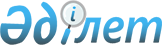 2012-2014 жылдарға арналған аудандық бюджет туралы
					
			Күшін жойған
			
			
		
					Ақмола облысы Еңбекшілдер аудандық мәслихатының 2011 жылғы 12 желтоқсандағы № С-38/2 шешімі. Ақмола облысы Еңбекшілдер ауданының Әділет басқармасында 2011 жылғы 29 желтоқсанда № 1-10-150 тіркелді. Қолданылу мерзімінің аяқталуына байланысты күші жойылды - (Ақмола облысы Еңбекшілдер аудандық мәслихатының 2015 жылғы 22 қаңтардағы № 28 хатымен)      Ескерту. Қолданылу мерзімінің аяқталуына байланысты күші жойылды - (Ақмола облысы Еңбекшілдер аудандық мәслихатының 22.01.2015 № 28 хатымен).

      2008 жылғы 4 желтоқсандағы Қазақстан Республикасының Бюджет кодексінің 75 бабының 2 тармағына, «Қазақстан Республикасындағы жергілікті мемлекеттік басқару және өзін-өзі басқару туралы» Қазақстан Республикасының 2001 жылғы 23 қаңтардағы Заңының 6 бабының 1 тармағының 1 тармақшасына сәйкес, аудандық мәслихат ШЕШІМ ЕТТІ:



      1. 2012–2014 жылдарға арналған аудандық бюджет 1, 2 және 3 – қосымшаларға сәйкес, оның ішінде 2012 жылға келесі көлемдерде бекітілсін:



      1) кірістер – 1 878 788,6 мың теңге, оның ішінде:

      салықтық түсімдер – 497 457 мың теңге;

      салықтық емес түсімдер – 4 544,1 мың теңге;

      негізгі капиталды сатудан түсетін түсімдер – 19 000 мың теңге;

      трансферттердің түсімдері – 1 357 787,5 мың теңге;



      2) шығындар – 1 905 307 мың теңге;



      3) таза бюджеттік несиелер – 1 197 мың теңге, оның ішінде:

      бюджеттік кредиттер – 1 700 мың теңге;

      бюджеттік кредиттерді өтеу – 503 мың теңге;



      4) қаржы активтерімен жасалатын операциялар бойынша сальдо – 0 теңге;



      5) бюджет тапшылығы (профицит) – - 27 715,4 мың теңге;



      6) бюджет тапшылығын қаржыландыру (профицитті пайдалану) – 27 715,4 мың теңге.

      Ескерту. 1 тармақ жаңа редакцияда - Ақмола облысы Еңбекшілдер аудандық мәслихатының 2012.12.07 № С-11/2 (2012.01.01 бастап қолданысқа енгізіледі) шешімімен.



      2. Келесі көздердің есебінен аудандық бюджеттің кірістері бекітілсін:

      1) салықтық түсімдерден, соның ішінде:

      төлем көзінен салық салынбайтын табыстардан ұсталатын жеке табыс салығы;

      қызметін біржолғы талон бойынша жүзеге асыратын жеке тұлғалардан алынатын жеке табыс салығы;

      әлеуметтік салық;

      мүлікке салынатын салықтар;

      жер салығы;

      көлік құралдарына салынатын салық;

      бірыңғай жер салығы;

      акциздер;

      табиғи және басқа ресурстарды пайдаланғаны үшін түсетін түсімдер;

      кәсіпкерлік және кәсіби қызметті жүргізгені үшін алынатын алымдар;

      мемлекеттік баж.

      2) салықтық емес түсімдерден, соның ішінде:

      коммуналдық меншіктегі мүлікті жалдаудан түсетін кірістер;

      мемлекеттік бюджеттен қаржыландырылатын мемлекеттік мекемелердің тауарларды (жұмыстарды, қызметтер көрсетуді) өткізуінен;

      мемлекеттік бюджеттен қаржыландырылатын, мемлекеттік мекемелер салатын айыппұлдар, өсімпұлдар, санкциялар, өндіріп алулар;

      басқа да салықтық емес түсімдер.

      3) негізгі капиталды сатудан түсетін түсімдер.



      3. 2012 жылға арналған аудандық бюджетте республикалық бюджеттен білім беруге арналған 59514,4 мың теңге сомасында мақсатты трансферттердің қарастырылғаны ескерілсін, соның ішінде:

      12966,2 мың теңге – мектеп мұғалімдеріне және мектепке дейінгі білім беру ұйымдары тәрбиешілеріне біліктілік санаты үшін қосымша ақының мөлшерін арттыруға;

      7650,6 мың теңге – жетім баланы (жетім балаларды) және ата-анасының қамқорлығынсыз қалған баланы (балаларды) асырап бағу үшін қамқоршыларға (қорғаншыларға) ай сайын ақша қаражаттарын төлеуге;

      8188 мың теңге – негізгі орта және жалпы орта білім беретін мемлекеттік мекемелердегі физика, химия, биология кабинеттерін оқу жабдықтарымен жарақтандыруға;

      29967,6 мың теңге – мектепке дейінгі білім беру ұйымдарында мемлекеттік білім беру тапсырысын іске асыруға;

      742 мың теңге – «Назарбаев Зияткерлік мектептері» Дербес Білім беру Ұйымының оқу бағдарламалары бойынша біліктілікті арттырудан өткен мұғалімдерге еңбекақыны арттыруға.

      Ескерту. 3 тармақ жаңа редакцияда - Ақмола облысы Еңбекшілдер аудандық мәслихатының 2012.12.07 № С-11/2 (2012.01.01 бастап қолданысқа енгізіледі) шешімімен.



      4. 2012 жылға арналған аудандық бюджетте республикалық бюджеттен ағымдағы нысаналы трансферттердің қарастырылғаны ескерілсін, 10435 мың теңге – эпизоотияға қарсы іс-шараларды жүргізуге.



      5. 2012 жылға арналған аудандық бюджетте республикалық бюджеттен ағымдағы нысаналы трансферттердің қарастырылғаны ескрілсін, 1719 мың теңге – «Өңірлерді дамыту» Бағдарламасы шеңберінде өңірлердің экономикалық дамуына жәрдемдесу жөніндегі шараларды іске асыруда ауылдық (селолық) округтарды жайластыру мәселелерін шешу үшін іс-шараларды іске асыруға.



      6. 2012 жылға арналған аудандық бюджетте республикалық бюджеттен ағымдағы нысаналы трансферттердің қарастырылғаны ескерілсін, 1436 мың теңге – ауылдық елді мекендердегі әлеуметтік сала мамандарын әлеуметтік қолдау шараларын іске асыруға.

      Ескерту. 6 тармақ жаңа редакцияда - Ақмола облысы Еңбекшілдер аудандық мәслихатының 2012.12.07 № С-11/2 (2012.01.01 бастап қолданысқа енгізіледі) шешімімен.



      7. 2012 жылға арналған аудандық бюджетте 503 мың теңге сомасында ауылдық елді мекендердегі әлеуметтік сала мамандарын әлеуметтік қолдау шараларын іске асыру үшін 2010 және 2011 жылдарға берілген бюджеттік кредиттердің негізгі қарызын өтеуі ескерілсін.

      Ескерту. 7 тармақ жаңа редакцияда - Ақмола облысы Еңбекшілдер аудандық мәслихатының 2012.12.07 № С-11/2 (2012.01.01 бастап қолданысқа енгізіледі) шешімімен.



      8. 2012 жылға арналған аудандық бюджетте республикалық бюджеттен ағымдағы нысаналы трансферттердің қарастырылғаны ескерілсін, 15409,4 мың теңге – Жұмыспен қамту 2020 Бағдарламасы шеңберіндегі іс-шараларды жүзеге асыруға.

      Ескерту. 8 тармақ жаңа редакцияда - Ақмола облысы Еңбекшілдер аудандық мәслихатының 2012.12.07 № С-11/2 (2012.01.01 бастап қолданысқа енгізіледі) шешімімен.



      8-1. 2012 жылға арналған аудандық бюджетте республикалық бюджеттен ағымдағы нысаналы трансферттердің Жұмыспен қамту 2020 Бағдарламасы шеңберінде ауылдық елді мекендерді дамытуға 26815 мың теңге қарастырылғаны ескерілсін, соның ішінде:

      17203 мың теңге – Құдықағаш ауылындағы ауылдық мәдениет үйінің ғимаратын ағымдағы жөндеуге;

      9612 мың теңге – Еңбекшілдер ауылындағы Еңбекшілдер орта мектебін ағымдағы жөндеуге.

      Ескерту. Шешім 8-1 тармақпен толықтырылды - Ақмола облысы Еңбекшілдер аудандық мәслихатының 18.04.2012 № С-3/2 (2012 жылдың 1 қаңтарынан бастап қолданысқа енгізіледі) шешімімен.



      8-2. алынып тасталды - Ақмола облысы Еңбекшілдер аудандық мәслихатының 2012.12.07 № С-11/2 (2012.01.01 бастап қолданысқа енгізіледі) шешімімен.



      9. 2012 жылға арналған облыстық бюджеттен мақсатты трансферттер 3593,4 мың теңге қарастырылғаны ескерілсін, соның ішінде:

      634,7 мың теңге – Ұлы Отан соғысына қатысқандарға және оның

мүгедектеріне коммуналдық шығындары үшін әлеуметтік көмек көрсетуге;

      2958,7 мың теңге – Еңбекшілдер ауданының аз қамтылған отбасыларының колледждерде оқитын және Еңбекшілдер ауданының ауылдық жерлердегі көп балалы отбасыларынан шыққан студенттерге оқу ақысын төлеуге.

      Ескерту. 9 тармақ жаңа редакцияда - Ақмола облысы Еңбекшілдер аудандық мәслихатының 2012.12.07 № С-11/2 (2012.01.01 бастап қолданысқа енгізіледі) шешімімен.



      10. 2012 жылға арналған аудандық бюджетте облыстық бюджеттен бөлінген білім беру объектілерін салуға және құруға арналып 83750,3 мың теңге сомасындағы мақсатты даму трансферттердің қарастырылғаны ескерілсін, соның ішінде:

      81360,3 мың теңге – Еңбекшілдер ауданы Андықожа ауылында спортзал, акті залы, асхананың қосымша құрылысы және мектепке жылу қазандығының құрылысына;

      2390 мың теңге - Еңбекшілдер ауданы Сәуле ауылында 80 орынды мектептің құрылысы, мемлекеттік сараптама өткізу, жобалық сметалық құжатнама әзірлеуге, жобаның (қайта қолдануының байлауы).

      Ескерту. 10 тармақ жаңа редакцияда - Ақмола облысы Еңбекшілдер аудандық мәслихатының 2012.06.27 № С-6/2 (2012 жылдың 1 қаңтарынан бастап қолданысқа енгізіледі) шешімімен.



      11. Ауданның жергілікті атқарушы органның 2012 жылға арналған резерві 1000 мың теңге сомасында бекітілсін.



      11-1. 2012 жылға арналған аудандық бюджетте 2012 жылдың 1 қаңтарына жинақталған 10019 мың теңге сомасындағы бюджеттік қаражаттардың бос қалдықтары заңмен белгіленген тәртіпте пайдаланылатыны ескерілсін.

      Ескерту. Шешім 11-1 тармақпен толықтырылды - Ақмола облысы Еңбекшілдер аудандық мәслихатының 09.02.2012 С-2/2 (2012 жылдың 1 қаңтарынан бастап қолданысқа енгізіледі) шешімімен.



      11-2. 2012 жылға арналған аудандық бюджетте 2012 жылдың 1 қаңтарына жинақталған 22014,5 мың теңге сомасындағы бюджеттік қаражаттардың бос қалдықтары заңмен белгіленген тәртіпте пайдаланылатыны ескерілсін.

      Ескерту. Шешім 11-2 тармақпен толықтырылды - Ақмола облысы Еңбекшілдер аудандық мәслихатының 18.04.2012 № С-3/2 (2012 жылдың 1 қаңтарынан бастап қолданысқа енгізіледі) шешімімен.



      11-3. 2012 жылға арналған аудандық бюджетте облыстық бюджеттен бөлінген мақсатты трансферттер 2305 мың теңге сомасындағы мемлекеттік органдарының күрделі шығыстарына қарастырылғаны ескерілсін.

      Ескерту. Шешім 11-3 тармақпен толықтырылды - Ақмола облысы Еңбекшілдер аудандық мәслихатының 2012.06.27 № С-6/2 (2012 жылдың 1 қаңтарынан бастап қолданысқа енгізіледі) шешімімен; жаңа редакцияда -  Ақмола облысы Еңбекшілдер аудандық мәслихатының 2012.10.03 № С-8/2 (2012.01.01 бастап қолданысқа енгізіледі) шешімімен.



      11-4. 2012 жылға арналған аудандық бюджетте 2011 жылда ауылдық елді мекендердегі әлеуметтік сала мамандарға әлеуметтік қолдау шараларын іске асыру үшін бөлінген пайдаланылмаған бюджеттік кредиттерді 3 814 мың теңге сомасында қайтару ескерілсін.

      1 100 теңге – республикалық бюджеттен ауылдық елді мекендердегі әлеуметтік сала мамандарды әлеуметтік қолдау шараларын іске асыру үшін берілген бюджеттік кредиттер бойынша сыйақылар.

      Ескерту. Шешім 11-4 тармақпен толықтырылды - Ақмола облысы Еңбекшілдер аудандық мәслихатының 2012.10.03 № С-8/2 (2012.01.01 бастап қолданысқа енгізіледі) шешімімен.



      12. 2012 жылғы аудандық бюджеттің орындалу барысында секвестрленуге жатпайтын аудандық бюджет бағдарламаларының тізбесі 4 қосымшаға сәйкес бекітілсін.



      13. Осы шешімнің 5 қосымшасына сәйкес 2012 жылғы аудан бюджетінде қаладағы аудан, аудандық маңызы бар қала, кент, ауыл (село), ауылдық (селолық) округ әкімінің аппараты бағдарламалары бойынша шығындар ескерілсін.



      14. Осы шешім Ақмола облысының Әділет департаментінде мемлекеттік тіркелген күнінен бастап күшіне енеді және 2012 жылдың 1 қаңтарынан бастап қолданысқа енгізіледі.      Сессияның төрағасы,

      аудандық мәслихаттың хатшысы               М.Исажанов      «КЕЛІСІЛДІ»      Ақмола облысы

      Еңбекшілдер ауданының әкімі                Т.Хамитов

Еңбекшілдер аудандық  

мәслихатының 2011 жылғы

12 желтоқсандағы    

№ С-38/2 шешіміне   

1 қосымша        

2012 жылға арналған аудандық бюджет      Ескерту. 1 қосымша жаңа редакцияда - Ақмола облысы Еңбекшілдер аудандық мәслихатының 2012.12.07 № С-11/2 (2012.01.01 бастап қолданысқа енгізіледі) шешімімен.

Еңбекшілдер аудандық 

мәслихатының 2011 жылғы

12 желтоқсандағы    

№ С-38/2 шешіміне   

2 қосымша        2013 жылға арналған аудандық бюджет

Еңбекшілдер аудандық  

мәслихатының 2011 жылғы

12 желтоқсандағы   

№ С-38/2 шешіміне  

3 қосымша      2014 жылға арналған аудандық бюджет

Еңбекшілдер аудандық  

мәслихатының 2011 жылғы

12 желтоқсандағы   

№ С-38/2 шешіміне  

4 қосымша       2012 жылғы аудандық бюджеттік орындалу барысында

секвестрленуге жатпайтын аудандық бюджет

бағдарламаларының тізбесі

Еңбекшілдер аудандық  

мәслихатының 2011 жылғы

12 желтоқсандағы   

№ С-38/2 шешіміне   

5 қосымша        

Қаладағы аудан, аудандық маңызы бар қала, кент,

ауыл (село), ауылдық (селолық) округ әкімінің аппараты

бағдарламалары бойынша шығындар      Ескерту. 5 қосымша жаңа редакцияда - Ақмола облысы Еңбекшілдер аудандық мәслихатының 2012.12.07 № С-11/2 (2012.01.01 бастап қолданысқа енгізіледі) шешімімен.кестенің жалғасыкестенің жалғасы
					© 2012. Қазақстан Республикасы Әділет министрлігінің «Қазақстан Республикасының Заңнама және құқықтық ақпарат институты» ШЖҚ РМК
				СанатыСанатыСанатыСанатыСанатыСомаСыныбыСыныбыСыныбыСыныбыСомаІшкі сыныбыІшкі сыныбыІшкі сыныбыСомаЕрекшелігіЕрекшелігіСомаАтауыСома1234561.Түсімдер1878788,61Салықтық түсімдер4974571Табыс салығы85622Жеке табыс салығы85622Төлем көзінен салық салынбайтын табыстардан ұсталатын жеке табыс салығы82923Қызметін біржолғы талон бойынша жүзеге асыратын жеке тұлғалардан алынатын жеке табыс салығы2703Әлеуметтiк салық2571601Әлеуметтiк салық2571601Әлеуметтiк салық2571604Меншiкке салынатын салықтар2095371Мүлiкке салынатын салықтар1754851Заңды тұлғалардың және жеке кәсіпкерлердің мүлкіне салынатын салық1750002Жеке тұлғалардың мүлкiне салынатын салық4853Жер салығы99892Елдi мекендер жерлерiне жеке тұлғалардан алынатын жер салығы31323Өнеркәсіп, көлік, байланыс, қорғаныс жеріне және ауыл шаруашылығына арналмаған өзге де жерге салынатын жер салығы7007Ауыл шаруашылығы мақсатындағы жерлерге заңды тұлғалардан, жеке кәсіпкерлерден, жеке нотариустар мен адвокаттардан алынатын жер салығы1128Елді мекендер жерлеріне заңды тұлғалардан, жеке кәсіпкерлерден, жеке нотариустар мен адвокаттардан алынатын жер салығы60454Көлiк құралдарына салынатын салық209631Заңды тұлғалардан көлiк құралдарына салынатын салық55002Жеке тұлғалардан көлiк құралдарына салынатын салық154635Бірыңғай жер салығы31001Бірыңғай жер салығы31005Тауарларға, жұмыстарға және қызметтерге салынатын iшкi салықтар207732Акциздер107596Заңды және жеке тұлғалар бөлшек саудада өткізетін, сондай-ақ өзінің өндірістік мұқтаждарына пайдаланылатын бензин (авиациялықты қоспағанда)10753Табиғи және басқа ресурстарды пайдаланғаны үшiн түсетiн түсiмдер1620015Жер учаскелерін пайдаланғаны үшін төлем162004Кәсiпкерлiк және кәсiби қызметтi жүргiзгенi үшiн алынатын алымдар32881Жеке кәсіпкерлерді мемлекеттік тіркегені үшін алынатын алым1402Жекелеген қызмет түрлерiмен айналысу құқығы үшiн алынатын лицензиялық алым1953Заңды тұлғаларды мемлекеттік тіркегені және филиалдар мен өкілдіктерді есептік тіркегені, сондай-ақ оларды қайта тіркегені үшін алым1005Жылжымалы мүлікті кепілдікке салуды мемлекеттік тіркегені және кеменiң немесе жасалып жатқан кеменiң ипотекасы үшін алынатын алым33014Көлік құралдарын мемлекеттік тіркегені, сондай-ақ оларды қайта тіркегені үшін алым6018Жылжымайтын мүлікке құқығын мемлекеттік тіркегені үшін алынатын алым223020Жергілікті маңызы бар және елді мекендердегі жалпы пайдаланудағы автомобиль жолдарының бөлу жолағында сыртқы (көрнекі) жарнамаларды орналастырғаны үшін алынатын төлем2335Ойын бизнесіне салық2102Тіркелген салық2108Заңдық мәнді іс-әрекеттерді жасағаны және (немесе) оған уәкілеттігі бар мемлекеттік органдар немесе лауазымды адамдар құжаттар бергені үшін алынатын міндетті төлемдер14251Мемлекеттік баж14252Мемлекеттік мекемелерге сотқа берілетін талап арыздарынан алынатын мемлекеттік бажды қоспағанда, мемлекеттік баж сотқа берілетін талап арыздардан, ерекше талап ету істері арыздарынан, ерекше жүргізілетін істер бойынша арыздардан (шағымдардан), сот бұйрығын шығару туралы өтініштерден, атқару парағының дубликатын беру туралы шағымдардан, аралық (төрелік) соттардың және шетелдік соттардың шешімдерін мәжбүрлеп орындауға атқару парағын беру туралы шағымдардың, сот актілерінің атқару парағының және өзге де құжаттардың көшірмелерін қайта беру туралы шағымдардан алынады5064Азаматтық хал актiлерiн тiркегенi үшiн, сондай-ақ азаматтарға азаматтық хал актiлерiн тiркеу туралы куәлiктердi және азаматтық хал актiлерi жазбаларын өзгертуге, толықтыруға және қалпына келтiруге байланысты куәлiктердi қайтадан бергенi үшiн мемлекеттік баж7505Шетелге баруға және Қазақстан Республикасына басқа мемлекеттерден адамдарды шақыруға құқық беретiн құжаттарды ресiмдегенi үшiн, сондай-ақ осы құжаттарға өзгерiстер енгiзгенi үшiн мемлекеттік баж508Тұрғылықты жерiн тiркегенi үшiн мемлекеттік баж709Аңшы куәлігін бергенi және оны жыл сайын тіркегені үшiн мемлекеттік баж210Жеке және заңды тұлғалардың азаматтық, қызметтік қаруының (аңшылық суық қаруды, белгі беретін қаруды, ұңғысыз атыс қаруын, механикалық шашыратқыштарды, көзден жас ағызатын немесе тітіркендіретін заттар толтырылған аэрозольді және басқа құрылғыларды, үрлемелі қуаты 7,5 Джойылдан аспайтын пневматикалық қаруды қоспағанда және калибрі 4,5 миллиметрге дейінгілерін қоспағанда) әрбір бірлігін тіркегені және қайта тіркегені үшін алынатын мемлекеттік баж221Тракторшы-машинистің куәлігі берілгені үшін алынатын мемлекеттік баж452Салықтық емес түсiмдер4544,11Мемлекеттік меншіктен түсетін кірістер1411,15Мемлекеттік меншiгінде мүлiктi жалға беруден түсетiн кiрiстер14104Коммуналдық меншiктегі мүлiктi жалдаудан түсетін кiрiстер10005Коммуналдық меншіктегі тұрғын үй қорынан үйлердi жалдаудан түсетін кірістер4107Мемлекеттік бюджеттен берілген кредиттер бойынша сыйақылар1,16Қарыз алушы банктерге жергілікті бюджеттен берілген бюджеттік кредиттер бойынша сыйақылар1,14Мемлекеттік бюджеттен қаржыландырылатын, сондай-ақ Қазақстан Республикасы Ұлттық Банкінің бюджетінен (шығыстар сметасынан) ұсталатын және қаржыландырылатын мемлекеттік мекемелер салатын айыппұлдар, өсімпұлдар, санкциялар, өндіріп алулар8001Мұнай секторы ұйымдарынан түсетін түсімдерді қоспағанда, мемлекеттік бюджеттен қаржыландырылатын, сондай-ақ Қазақстан Республикасы Ұлттық Банкінің бюджетінен (шығыстар сметасынан) ұсталатын және қаржыландырылатын мемлекеттік мекемелер салатын айыппұлдар, өсімпұлдар, санкциялар, өндіріп алулар8005Жергілікті бюджеттен қаржыландыратын мемлекеттік мекемелер салатын әкімшілік айыппұлдар, өсімпұлдар, санкциялар, өндіріп алулар8006Басқа да салықтық емес түсімдер23331Басқа да салықтық емес түсімдер23337Бұрын жергілікті бюджеттен алынған, пайдаланылмаған қаражаттардың қайтарылуы4839Жергілікті бюджетке түсетін салықтық емес басқа да түсімдер18503Негізгі капиталды сатудан түсетін түсімдер190003Жердi және материалдық емес активтердi сату190001Жерді сату190001Жер учаскелерін сатудан түсетін түсімдер190004Трансферттердің түсімдері1357787,52Мемлекеттiк басқарудың жоғары тұрған органдарынан түсетiн трансферттер1357787,52Облыстық бюджеттен түсетiн трансферттер1357787,51Ағымдағы нысаналы трансферттер121227,22Нысаналы даму трансферттері83750,33Субвенциялар1152810Функционалдық топФункционалдық топФункционалдық топФункционалдық топФункционалдық топСомаКіші функцияКіші функцияКіші функцияКіші функцияСомаБюджеттік бағдарламалардың әкiмшiсiБюджеттік бағдарламалардың әкiмшiсiБюджеттік бағдарламалардың әкiмшiсiСомаБағдарламаБағдарламаСомаАтауыСомаII. Шығындар1905307,001Жалпы сипаттағы мемлекеттiк қызметтер228626,81Мемлекеттiк басқарудың жалпы функцияларын орындайтын өкiлдiк, атқарушы және басқа органдар210003,8112Аудан (облыстық маңызы бар қала) мәслихатының аппараты13033001Аудан (облыстық маңызы бар қала) мәслихатының қызметін қамтамасыз ету жөніндегі қызметтер12793003Мемлекеттік органның күрделі шығыстары240122Аудан (облыстық маңызы бар қала) әкімінің аппараты62931001Аудан (облыстық маңызы бар қала) әкімінің қызметін қамтамасыз ету жөніндегі қызметтер51042003Мемлекеттік органның күрделі шығыстары11889123Қаладағы аудан, аудандық маңызы бар қала, кент, ауыл (село), ауылдық (селолық) округ әкімінің аппараты134039,8001Қаладағы аудан, аудандық маңызы бар қаланың, кент, ауыл (село), ауылдық (селолық) округ әкімінің қызметін қамтамасыз ету жөніндегі қызметтер131784,8022Мемлекеттік органның күрделі шығыстары2135024Ақпараттық жүйелер құру1202Қаржылық қызмет668459Ауданның (облыстық маңызы бар қаланың) экономика және қаржы бөлімі668003Салық салу мақсатында мүлікті бағалауды жүргізу283004Біржолғы талондарды беру жөніндегі жұмысты ұйымдастыру және біржолғы талондарды сатудан түскен сомаларды толық алынуын қамтамасыз ету3859Жалпы сипаттағы өзге де мемлекеттiк қызметтер17955459Ауданның (облыстық маңызы бар қаланың) экономика және қаржы бөлімі17955001Ауданның (облыстық маңызы бар қаланың) экономикалық саясатты қалыптастыру мен дамыту, мемлекеттік жоспарлау, бюджеттік атқару және коммуналдық меншігін басқару саласындағы мемлекеттік саясатты іске асыру жөніндегі қызметтер17675015Мемлекеттік органның күрделі шығыстары28002Қорғаныс41541Әскери мұқтаждықтар4154122Аудан (облыстық маңызы бар қала) әкімінің аппараты4154005Жалпыға бірдей әскери міндетті атқару шеңберіндегі іс-шаралар18542Төтенше жағдайлар жөнiндегi жұмыстарды ұйымдастыру2300122Аудан (облыстық маңызы бар қала) әкімінің аппараты2300006Аудан (облыстық маңызы бар қала) ауқымындағы төтенше жағдайлардың алдын алу және жою230003Қоғамдық тәртіп, қауіпсіздік, құқықтық, сот, қылмыстық-атқару қызметі2591Құқық қорғау қызметi259458Ауданның (облыстық маңызы бар қаланың) тұрғын үй-коммуналдық шаруашылығы, жолаушылар көлігі және автомобиль жолдары бөлімі259021Елдi мекендерде жол қозғалысы қауiпсiздiгін қамтамасыз ету25904Бiлiм беру1308573,71Мектепке дейiнгi тәрбиелеу және оқыту49643,6464Ауданның (облыстық маңызы бар қаланың) білім бөлімі49643,6009Мектепке дейінгі тәрбиелеу мен оқытуды қамтамасыз ету49450,6021Республикалық бюджеттен берілетін нысаналы трансферттер есебінен жалпы үлгідегі, арнайы (түзету), дарынды балалар үшін мамандандырылған, жетім балалар мен ата-аналарының қамқорынсыз қалған балалар үшін балабақшалар, шағын орталықтар, мектеп интернаттары, кәмелеттік жасқа толмағандарды бейімдеу орталықтары тәрбиешілеріне біліктілік санаты үшін қосымша ақының мөлшерін ұлғайту1932Бастауыш, негізгі орта және жалпы орта білім беру1130678,2464Ауданның (облыстық маңызы бар қаланың) білім бөлімі1130678,2003Жалпы білім беру1097474006Балаларға қосымша білім беру19689063Республикалық бюджеттен берілетін трансферттер есебінен "Назарбаев Зияткерлік мектептері" ДБҰ-ның оқу бағдарламалары бойынша біліктілікті арттырудан өткен мұғалімдерге еңбекақыны арттыру742064Республикалық бюджеттен берілетін нысаналы трансферттер есебінен жалпы үлгідегі, арнайы (түзету), дарынды балалар үшін мамандандырылған, жетім балалар мен ата-аналарының қамқорынсыз қалған балалар үшін балабақшалар, шағын орталықтар, мектеп интернаттары, кәмелеттік жасқа толмағандарды бейімдеу орталықтары тәрбиешілеріне біліктілік санаты үшін қосымша ақының мөлшерін ұлғайту12773,24Техникалық және кәсіптік, орта білімнен кейінгі білім беру15725464Ауданның (облыстық маңызы бар қаланың) білім бөлімі15725018Кәсіптік оқытуды ұйымдастыру157259Бiлiм беру саласындағы өзге де қызметтер112526,9464Ауданның (облыстық маңызы бар қаланың) білім бөлімі25314,6001Жергілікті деңгейде білім беру саласындағы мемлекеттік саясатты іске асыру жөніндегі қызметтер7995002Ақпараттық жүйелер құру9005Ауданның (облыстық маңызы бар қаланың) мемлекеттік білім беру мекемелер үшін оқулықтар мен оқу-әдiстемелiк кешендерді сатып алу және жеткізу9115007Аудандық (қалалық) ауқымдағы мектеп олимпиадаларын және мектептен тыс іс-шараларды өткiзу545015Республикалық бюджеттен берілетін трансферттер есебінен жетім баланы (жетім балаларды) және ата-аналарының қамқорынсыз қалған баланы (балаларды) күтіп-ұстауға асыраушыларына ай сайынғы ақшалай қаражат төлемдері7650,6467Ауданның (облыстық маңызы бар қаланың) құрылыс бөлімі87212,3037Білім беру объектілерін салу және реконструкциялау87212,306Әлеуметтiк көмек және әлеуметтiк қамтамасыз ету695682Әлеуметтiк көмек54973451Ауданның (облыстық маңызы бар қаланың) жұмыспен қамту және әлеуметтік бағдарламалар бөлімі54973002Еңбекпен қамту бағдарламасы13988005Мемлекеттік атаулы әлеуметтік көмек617,8006Тұрғын үй көмегін көрсету1473007Жергілікті өкілетті органдардың шешімі бойынша мұқтаж азаматтардың жекелеген топтарына әлеуметтік көмек8963,4010Үйден тәрбиеленіп оқытылатын мүгедек балаларды материалдық қамтамасыз ету209015Аумақтық зейнеткерлер мен мүгедектерге әлеуметтiк қызмет көрсету орталығы1225101618 жасқа дейінгі балаларға мемлекеттік жәрдемақылар5346017Мүгедектерді оңалту жеке бағдарламасына сәйкес, мұқтаж мүгедектерді міндетті гигиеналық құралдармен және ымдау тілі мамандарының қызмет көрсетуін жеке көмекшілермен қамтамасыз ету2850,4023Жұмыспен қамту орталықтарының қызметін қамтамасыз ету9274,49Әлеуметтiк көмек және әлеуметтiк қамтамасыз ету салаларындағы өзге де қызметтер14595451Ауданның (облыстық маңызы бар қаланың) жұмыспен қамту және әлеуметтік бағдарламалар бөлімі14595001Жергілікті деңгейде жұмыспен қамтуды қамтамасыз ету және халық үшін әлеуметтік бағдарламаларды іске асыру саласындағы мемлекеттік саясатты іске асыру жөніндегі қызметтер14345011Жәрдемақыларды және басқа да әлеуметтік төлемдерді есептеу, төлеу мен жеткізу бойынша қызметтерге ақы төлеу25007Тұрғын үй-коммуналдық шаруашылық792641Тұрғын үй шаруашылығы32197455Ауданның (облыстық маңызы бар қаланың) мәдениет және тілдерді дамыту бөлімі17203024Жұмыспен қамту-2020 Бағдарламасы бойынша ауылдық елді мекендерді дамыту шеңберінде объектілерді жөндеу17203464Ауданның (облыстық маңызы бар қаланың) білім бөлімі9612026Жұмыспен қамту-2020 Бағдарламасы бойынша ауылдық елді мекендерді дамыту шеңберінде объектілерді жөндеу9612458Ауданның (облыстық маңызы бар қаланың) тұрғын үй-коммуналдық шаруашылығы, жолаушылар көлігі және автомобиль жолдары бөлімі3202003Мемлекеттік тұрғын үй қорының сақталуын ұйымдастыру200004Азаматтардың жекелеген санаттарын тұрғын үймен қамтамасыз ету800005Авариялық және ескі тұрғын үйлерді бұзу2202467Ауданның (облыстық маңызы бар қаланың) құрылыс бөлімі2180003Мемлекеттік коммуналдық тұрғын үй қорының тұрғын үйін жобалау, салу және (немесе) сатып алу1924004Инженерлік коммуникациялық инфрақұрылымды жобалау дамыту, жайластыру және (немесе) сатып алу256074Жұмыспен қамту 2020 Бағдарламасының екінші бағыты шеңберінде жетіспейтін инженерлік-коммуникациялық инфрақұрылымды дамытуға мен жайластыруға02Коммуналдық шаруашылық25974123Қаладағы аудан, аудандық маңызы бар қала, кент, ауыл (село), ауылдық (селолық) округ әкімінің аппараты1959014Елді мекендерді сумен жабдықтауды ұйымдастыру1959458Ауданның (облыстық маңызы бар қаланың) тұрғын үй-коммуналдық шаруашылығы, жолаушылар көлігі және автомобиль жолдары бөлімі21391012Сумен жабдықтау және су бұру жүйесінің жұмыс істеуі11173026Ауданның (облыстық маңызы бар қаланың) коммуналдық меншігіндегі жылу жүйелерін қолдануды ұйымдастыру10218467Ауданның (облыстық маңызы бар қаланың) құрылыс бөлімі2624006Сумен жабдықтау және су бұру жүйесін дамыту26243Елді-мекендерді абаттандыру21093123Қаладағы аудан, аудандық маңызы бар қала, кент, ауыл (село), ауылдық (селолық) округ әкімінің аппараты17314008Елді мекендердің көшелерін жарықтандыру8089009Елді мекендердің санитариясын қамтамасыз ету2859010Жерлеу орындарын күтіп-ұстау және туысы жоқ адамдарды жерлеу65011Елді мекендерді абаттандыру мен көгалдандыру6301458Ауданның (облыстық маңызы бар қаланың) тұрғын үй-коммуналдық шаруашылығы, жолаушылар көлігі және автомобиль жолдары бөлімі3779015Елді мекендердің көшелерін жарықтандыру30016Елді мекендердің санитариясын қамтамасыз ету374908Мәдениет, спорт, туризм және ақпараттық кеңістiк1137501Мәдениет саласындағы қызмет40798455Ауданның (облыстық маңызы бар қаланың) мәдениет және тілдерді дамыту бөлімі40798003Мәдени-демалыс жұмысын қолдау407982Спорт4398465Ауданның (облыстық маңызы бар қаланың) дене шынықтыру және спорт бөлімі4398006Аудандық (облыстық маңызы бар қалалық) деңгейде спорттық жарыстар өткiзу707007Әртүрлi спорт түрлерi бойынша ауданның (облыстық маңызы бар қаланың) құрама командаларының мүшелерiн дайындау және олардың облыстық спорт жарыстарына қатысуы36913Ақпараттық кеңiстiк42207455Ауданның (облыстық маңызы бар қаланың) мәдениет және тілдерді дамыту бөлімі30597006Аудандық (қалалық) кiтапханалардың жұмыс iстеуi26446007Мемлекеттік тілді және Қазақстан халықтарының басқа да тілдерін дамыту4151456Ауданның (облыстық маңызы бар қаланың) ішкі саясат бөлімі11610002Газеттер мен журналдар арқылы мемлекеттік ақпараттық саясат жүргізу жөніндегі қызметтер116109Мәдениет, спорт, туризм және ақпараттық кеңiстiктi ұйымдастыру жөнiндегi өзге де қызметтер26347455Ауданның (облыстық маңызы бар қаланың) мәдениет және тілдерді дамыту бөлімі8719001Жергілікті деңгейде тілдерді және мәдениетті дамыту саласындағы мемлекеттік саясатты іске асыру жөніндегі қызметтер6744010Мемлекеттік органның күрделі шығыстары1975456Ауданның (облыстық маңызы бар қаланың) ішкі саясат бөлімі8848001Жергілікті деңгейде ақпарат, мемлекеттілікті нығайту және азаматтардың әлеуметтік сенімділігін қалыптастыру саласында мемлекеттік саясатты іске асыру жөніндегі қызметтер6569006Мемлекеттік органдардың күрделі шығыстары379003Жастар саясаты саласындағы өңірлік бағдарламаларды іске асыру1900465Ауданның (облыстық маңызы бар қаланың) дене шынықтыру және спорт бөлімі8780001Жергілікті деңгейде дене шынықтыру және спорт саласындағы мемлекеттік саясатты іске асыру жөніндегі қызметтер878010Ауыл, су, орман, балық шаруашылығы, ерекше қорғалатын табиғи аумақтар, қоршаған ортаны және жануарлар дүниесін қорғау, жер қатынастары348651Ауыл шаруашылығы24430459Ауданның (облыстық маңызы бар қаланың) экономика және қаржы бөлімі1436099Мамандарды әлеуметтік қолдау жөніндегі шараларды іске асыру1436477Ауданның (облыстық маңызы бар қаланың) ауыл шаруашылығы мен жер қатынастары бөлімі14463001Жергілікті деңгейде ауыл шаруашылығы және жер қатынастары саласындағы мемлекеттік саясатты іске асыру жөніндегі қызметтер13713003Мемлекеттік органның күрделі шығыстары240009Елді мекендерді жерге және шаруашылық жағынан орналастыру510473Ауданның (облыстық маңызы бар қаланың) ветеринария бөлімі8531001Жергілікті деңгейде ветеринария саласындағы мемлекеттік саясатты іске асыру жөніндегі қызметтер6737003Мемлекеттік органдардың күрделі шығыстары245005Мал көмінділерінің (биотермиялық шұңқырлардың) жұмыс істеуін қамтамасыз ету1336007Қаңғыбас иттер мен мысықтарды аулауды және жоюды ұйымдастыру2139Ауыл, су, орман, балық шаруашылығы және қоршаған ортаны қорғау мен жер қатынастары саласындағы өзге де қызметтер10435473Ауданның (облыстық маңызы бар қаланың) ветеринария бөлімі10435011Эпизоотияға қарсы іс-шаралар жүргізу1043511Өнеркәсіп, сәулет, қала құрылысы және құрылыс қызметі180152Сәулет, қала құрылысы және құрылыс қызметі18015467Ауданның (облыстық маңызы бар қаланың) құрылыс бөлімі11302001Жергілікті деңгейде құрылыс саласындағы мемлекеттік саясатты іске асыру жөніндегі қызметтер11209017Мемлекеттік органның күрделі шығыстары93468Ауданның (облыстық маңызы бар қаланың) сәулет және қала құрылысы бөлімі6713001Жергілікті деңгейде сәулет және қала құрылысы саласындағы мемлекеттік саясатты іске асыру жөніндегі қызметтер6543004Мемлекеттік органның күрделі шығыстары120002Ақпараттық жүйелер құру5012Көлiк және коммуникация127641Автомобиль көлiгi12764123Қаладағы аудан, аудандық маңызы бар қала, кент, ауыл (село), ауылдық (селолық) округ әкімінің аппараты760013Аудандық маңызы бар қалаларда, кенттерде, ауылдарда (селоларда), ауылдық (селолық) округтерде автомобиль жолдарының жұмыс істеуін қамтамасыз ету760458Ауданның (облыстық маңызы бар қаланың) тұрғын үй-коммуналдық шаруашылығы, жолаушылар көлігі және автомобиль жолдары бөлімі12004023Автомобиль жолдарының жұмыс істеуін қамтамасыз ету1200413Өзгелер189673Кәсiпкерлiк қызметтi қолдау және бәсекелестікті қорғау6704469Ауданның (облыстық маңызы бар қаланың) кәсіпкерлік бөлімі6704001Жергілікті деңгейде кәсіпкерлік пен өнеркәсіпті дамыту саласындағы мемлекеттік саясатты іске асыру жөніндегі қызметтер6486004Мемлекеттік органдардың күрделі шығыстары150003Кәсіпкерлік қызметті қолдау689Өзгелер12263459Ауданның (облыстық маңызы бар қаланың) экономика және қаржы бөлімі5012Ауданның (облыстық маңызы бар қаланың) жергілікті атқарушы органының резерві5458Ауданның (облыстық маңызы бар қаланың) тұрғын үй-коммуналдық шаруашылығы, жолаушылар көлігі және автомобиль жолдары бөлімі12258001Жергілікті деңгейде тұрғын үй-коммуналдық шаруашылығы, жолаушылар көлігі және автомобиль жолдары саласындағы мемлекеттік саясатты іске асыру жөніндегі қызметтер10341013Мемлекеттік органдардың күрделі шығыстары198040Республикалық бюджеттен нысаналы трансферттер есебінен "Өңірлерді дамыту" Бағдарламасы шеңберінде өңірлерді экономикалық дамытуға жәрдемдесу бойынша шараларды іске асыру171914Борышқа қызмет көрсету1,1459Ауданның (облыстық маңызы бар қаланың) экономика және қаржы бөлімі1,1021Облыстық бюджеттен қарыздар бойынша сыйақылар мен басқа да төлемдерді төлеу жөніндегі жергілікті атқарушы органдардың борышына қызмет көрсету1,115Трансферттер16500,51Трансферттер16500,5459Ауданның (облыстық маңызы бар қаланың) экономика және қаржы бөлімі16500,5006Пайдаланылмаған (толық пайдаланылмаған) нысаналы трансферттерді қайтару16500,5III. Таза бюджеттiк кредит беру1197Бюджеттiк кредиттер170010Ауыл, су, орман, балық шаруашылығы, ерекше қорғалатын табиғи аумақтар, қоршаған ортаны және жануарлар дүниесін қорғау, жер қатынастары17001Ауыл шаруашылығы1700459Ауданның (облыстық маңызы бар қаланың) экономика және қаржы бөлімі1700018Мамандарды әлеуметтік қолдау шараларын іске асыруға берілетін бюджеттік кредиттер17005Бюджеттік кредиттерді өтеу5031Бюджеттік кредиттерді өтеу5031Мемлекеттік бюджеттен берілген банк-қарызгерлеріне бюджеттік кредиттерді өтеу503IV. Қаржы активтерiмен жасалатын операциялар бойынша сальдо013Өзгелер09Өзгелер0473Ауданның (облыстық маңызы бар қаланың) ветеринария бөлімі0065Заңды тұлғалардың жарғылық капиталын қалыптастыру және (немесе) ұлғайту0V. Бюджет тапшылығы (профицит)-27715,4VI. Бюджет тапшылығын қаржыландыру (профицитті пайдалану)27715,47Қарыздар түсімі01Мемлекеттік ішкі қарыздар02Қарыз алу келісім-шарттары016Қарыздарды өтеу43171Қарыздарды өтеу4317459Ауданның (облыстық маңызы бар қаланың) экономика және қаржы бөлімі4317005Жергілікті атқарушы органның жоғары тұрған бюджет алдындағы борышын өтеу503022Жергілікті бюджеттен бөлінген пайдаланылмаған бюджеттік кредиттерді өтеу38148Пайдаланатын бюджет қаражатының қалдықтары32033,581Бюджет қаражаты қалдықтары32033,51Бюджет қаражатының бос қалдықтары32033,501Бюджет қаражатының бос қалдықтары32033,5СанатыСанатыСанатыСанатыСанатыСома,

мың теңгеСыныбыСыныбыСыныбыСыныбыСома,

мың теңгеІшкі сыныбыІшкі сыныбыІшкі сыныбыСома,

мың теңгеЕрекшелігіЕрекшелігіСома,

мың теңгеАтауыСома,

мың теңге1.Түсімдер18324491Салықтық түсімдер5472351Табыс салығы65552Жеке табыс салығы65552Төлем көзінен салық салынбайтын

табыстардан ұсталатын жеке табыс салығы62703Қызметін біржолғы талон бойынша жүзеге

асыратын жеке тұлғалардан алынатын жеке

табыс салығы2853Әлеуметтiк салық2834181Әлеуметтiк салық2834181Әлеуметтiк салық2834184Меншiкке салынатын салықтар2339261Мүлiкке салынатын салықтар1989081Заңды тұлғалардың және жеке кәсіпкерлердің

мүлкіне салынатын салық1983602Жеке тұлғалардың мүлкiне салынатын салық5483Жер салығы110602Елдi мекендер жерлерiне жеке тұлғалардан

алынатын жер салығы33063Өнеркәсіп, көлік, байланыс, қорғаныс

жеріне және ауыл шаруашылығына арналмаған

өзге де жерге салынатын жер салығы1677Ауыл шаруашылығы мақсатындағы жерлерге

заңды тұлғалардан, жеке кәсіпкерлерден,

жеке нотариустар мен адвокаттардан

алынатын жер салығы1778Елді мекендер жерлеріне заңды тұлғалардан, жеке кәсіпкерлерден, жеке нотариустар мен адвокаттардан алынатын жер салығы74104Көлiк құралдарына салынатын салық204241Заңды тұлғалардан көлiк құралдарына

салынатын салық43322Жеке тұлғалардан көлiк құралдарына

салынатын салық160925Бірыңғай жер салығы35341Бірыңғай жер салығы35345Тауарларға, жұмыстарға және қызметтерге

салынатын iшкi салықтар212372Акциздер140396Заңды және жеке тұлғалар бөлшек саудада

өткізетін, сондай-ақ өзінің өндірістік

мұқтаждарына пайдаланылатын бензин

(авиациялықты қоспағанда)134097Заңды және жеке тұлғаларға бөлшек саудада

өткізетін, сондай-ақ өз өндірістік

мұқтаждарына пайдаланылатын дизель отыны633Табиғи және басқа ресурстарды пайдаланғаны үшiн түсетiн түсiмдер1639015Жер учаскелерін пайдаланғаны үшін төлем163904Кәсiпкерлiк және кәсiби қызметтi

жүргiзгенi үшiн алынатын алымдар32841Жеке кәсіпкерлерді мемлекеттік тіркегені

үшін алынатын алым822Жекелеген қызмет түрлерiмен айналысу

құқығы үшiн алынатын лицензиялық алым1493Заңды тұлғаларды мемлекеттік тіркегені

және филиалдар мен өкілдіктерді есептік

тіркегені, сондай-ақ оларды қайта

тіркегені үшін алым1285Жылжымалы мүлікті кепілдікке салуды

мемлекеттік тіркегені және кеменiң немесе

жасалып жатқан кеменiң ипотекасы үшін

алынатын алым39914Көлік құралдарын мемлекеттік тіркегені,

сондай-ақ оларды қайта тіркегені үшін алым7518Жылжымайтын мүлікке және олармен мәміле

жасау құқығын мемлекеттік тіркегені үшін

алынатын алым188120Жергілікті маңызы бар және елді

мекендердегі жалпы пайдаланудағы

автомобиль жолдарының бөлу жолағында

сыртқы (көрнекі) жарнамаларды

орналастырғаны үшін алынатын төлем5705Ойын бизнесіне салық1602Тіркелген салық1608Заңдық мәнді іс-әрекеттерді жасағаны және

(немесе) оған уәкілеттігі бар мемлекеттік

органдар немесе лауазымды адамдар құжаттар бергені үшін алынатын міндетті төлемдер20991Мемлекеттік баж20992Мемлекеттік мекемелерге сотқа берілетін

талап арыздарынан алынатын мемлекеттік

бажды қоспағанда, мемлекеттік баж сотқа

берілетін талап арыздардан, ерекше талап

ету істері арыздарынан, ерекше

жүргізілетін істер бойынша арыздардан

(шағымдардан), сот бұйрығын шығару туралы

өтініштерден, атқару парағының дубликатын

беру туралы шағымдардан, аралық (төрелік)

соттардың және шетелдік соттардың

шешімдерін мәжбүрлеп орындауға атқару

парағын беру туралы шағымдардың, сот

актілерінің атқару парағының және өзге де

құжаттардың көшірмелерін қайта беру туралы шағымдардан алынады7984Азаматтық хал актiлерiн тiркегенi үшiн,

сондай-ақ азаматтарға азаматтық хал

актiлерiн тiркеу туралы куәлiктердi және

азаматтық хал актiлерi жазбаларын

өзгертуге, толықтыруға және қалпына

келтiруге байланысты куәлiктердi қайтадан

бергенi үшiн мемлекеттік баж8555Шетелге баруға және Қазақстан

Республикасына басқа мемлекеттерден

адамдарды шақыруға құқық беретiн

құжаттарды ресiмдегенi үшiн, сондай-ақ осы құжаттарға өзгерiстер енгiзгенi үшiн

мемлекеттік баж408Тұрғылықты жерiн тiркегенi үшiн

мемлекеттік баж3089Аңшы куәлігін бергенi және оны жыл сайын

тіркегені үшiн мемлекеттік баж1210Жеке және заңды тұлғалардың азаматтық,

қызметтік қаруының (аңшылық суық қаруды,

белгі беретін қаруды, ұңғысыз атыс қаруын, механикалық шашыратқыштарды, көзден жас ағызатын немесе тітіркендіретін заттар толтырылған аэрозольді және басқа құрылғыларды, үрлемелі қуаты 7,5 Джойылдан

аспайтын пневматикалық қаруды қоспағанда

және калибрі 4,5 миллиметрге дейінгілерін

қоспағанда) әрбір бірлігін тіркегені және

қайта тіркегені үшін алынатын мемлекеттік

баж1012Қаруды және оның оқтарын сақтауға немесе

сақтау мен алып жүруге тасымалдауға,

Қазақстан Республикасының аумағына әкелуге және Қазақстан Республикасынан әкетуге рұқсат бергені үшін мемлекеттік баж2421Тракторшы-машинистің куәлігі берілгені

үшін алынатын мемлекеттік баж522Салықтық емес түсiмдер118351Мемлекеттік меншіктен түсетін кірістер19175Мемлекет меншiгіндегі мүлiктi жалға

беруден түсетiн кiрiстер19174Коммуналдық меншiктегі мүлiктi жалдаудан

түсетін кiрiстер14835Коммуналдық меншіктегі тұрғын үй қорынан

үйлердi жалдаудан түсетін кірістер4344Мемлекеттік бюджеттен қаржыландырылатын, сондай-ақ Қазақстан Республикасы Ұлттық Банкінің бюджетінен (шығыстар сметасынан) ұсталатын және қаржыландырылатын мемлекеттік мекемелер салатын айыппұлдар, өсімпұлдар, санкциялар, өндіріп алулар92341Мұнай секторы ұйымдарынан түсетін түсімдерді қоспағанда, мемлекеттік бюджеттен қаржыландырылатын, сондай-ақ Қазақстан Республикасы Ұлттық Банкінің бюджетінен (шығыстар сметасынан) ұсталатын және қаржыландырылатын мемлекеттік мекемелер салатын айыппұлдар, өсімпұлдар, санкциялар, өндіріп алулар92345Жергілікті бюджеттен қаржыландыратын мемлекеттік мекемелер салатын әкімшілік айыппұлдар, өсімпұлдар, санкциялар, өндіріп алулар92346Басқа да салықтық емес түсімдер6841Басқа да салықтық емес түсімдер6849Жергілікті бюджетке түсетін салықтық емес басқа да түсімдер6843Негізгі капиталды сатудан түсетін түсімдер39003Жердi және материалдық емес активтердi сату39001Жерді сату39001Жер учаскелерін сатудан түсетін түсімдер39004Трансферттердің түсімдері12694792Мемлекеттiк басқарудың жоғары тұрған органдарынан түсетiн трансферттер12694792Облыстық бюджеттен түсетiн трансферттер12694791Ағымдағы нысаналы трансферттер2Нысаналы даму трансферттері1281723Субвенциялар1141307Функционалдық топФункционалдық топФункционалдық топФункционалдық топФункционалдық топСома,

мың теңгеКіші функцияКіші функцияКіші функцияКіші функцияСома,

мың теңгеБюджеттік бағдарламалардың әкiмшiсіБюджеттік бағдарламалардың әкiмшiсіБюджеттік бағдарламалардың әкiмшiсіСома,

мың теңгеБағдарламаБағдарламаСома,

мың теңгеАтауыСома,

мың теңгеII. Шығындар183244901Жалпы сипаттағы мемлекеттiк қызметтер2182231Мемлекеттiк басқарудың жалпы

функцияларын орындайтын өкiлдi, атқарушы

және басқа органдар199125112Аудан (облыстық маңызы бар қала)

мәслихатының аппараты15228001Аудан (облыстық маңызы бар қала)

мәслихатының қызметін қамтамасыз ету

жөніндегі қызметтер15228122Аудан (облыстық маңызы бар қала)

әкімінің аппараты54026001Аудан (облыстық маңызы бар қала)

әкімінің қызметін қамтамасыз ету

жөніндегі қызметтер54026123Қаладағы аудан, аудандық маңызы бар

қала, кент, ауыл (село), ауылдық

(селолық) округ әкімінің аппараты129871001Қаладағы аудан, аудандық маңызы бар

қаланың, кент, ауыл (село), ауылдық

(селолық) округ әкімінің қызметін

қамтамасыз ету жөніндегі қызметтер129871022Мемлекеттік органдардың күрделі

шығыстары02Қаржылық қызмет764459Ауданның (облыстық маңызы бар қаланың) экономика және қаржы бөлімі764003Салық салу мақсатында мүлікті бағалауды жүргізу382004Біржолғы талондарды беру жөніндегі жұмысты және біржолғы талондарды іске асырудан сомаларды жинаудың толықтығын қамтамасыз етуді ұйымдастыру3829Жалпы сипаттағы өзге де мемлекеттiк қызметтер18334459Ауданның (облыстық маңызы бар қаланың) экономика және қаржы бөлімі18334001Экономикалық саясатты, қалыптастыру мен дамыту, мемлекеттік жоспарлау ауданның (облыстық маңызы бар қаланың) бюджеттік атқару және коммуналдық меншігін басқару саласындағы мемлекеттік саясатты іске асыру жөніндегі қызметтер17992015Мемлекеттік органдардың күрделі шығыстары34202Қорғаныс31931Әскери мұқтаждар3193122Аудан (облыстық маңызы бар қала) әкімінің аппараты3193005Жалпыға бірдей әскери міндетті атқару шеңберіндегі іс-шаралар319303Қоғамдық тәртіп, қауіпсіздік, құқықтық, сот, қылмыстық-атқару қызметі701Құқық қорғау қызметi70458Ауданның (облыстық маңызы бар қаланың) тұрғын үй-коммуналдық шаруашылығы, жолаушылар көлігі және автомобиль жолдары бөлімі70021Елдi мекендерде жол жүрісі қауiпсiздiгін қамтамасыз ету7004Бiлiм беру13104441Мектепке дейiнгi тәрбие және оқыту28246464Ауданның (облыстық маңызы бар қаланың) білім бөлімі28246009Мектепке дейінгі тәрбие ұйымдарының қызметін қамтамасыз ету282462Бастауыш, негізгі орта және жалпы орта білім беру1115565464Ауданның (облыстық маңызы бар қаланың) білім бөлімі1115565003Жалпы білім беру1097044006Балаларға қосымша білім беру185214Техникалық және кәсіптік, орта білімнен кейінгі білім беру14985464Ауданның (облыстық маңызы бар қаланың) білім бөлімі14985018Кәсіптік оқытуды ұйымдастыру149859Бiлiм беру саласындағы өзге де қызметтер151648464Ауданның (облыстық маңызы бар қаланың) білім бөлімі23476001Жергілікті деңгейде білім беру саласындағы мемлекеттік саясатты іске асыру жөніндегі қызметтер8142005Ауданның (облыстық маңызы бар қаланың) мемлекеттік білім беру мекемелер үшін оқулықтар мен оқу-әдiстемелiк кешендерді сатып алу және жеткізу10082007Аудандық (қалалық) ауқымдағы мектеп олимпиадаларын және мектептен тыс іс-шараларды өткiзу762011Өңірлік жұмыспен қамту және кадрларды қайта даярлау стратегиясын іске асыру шеңберінде білім беру объектілерін күрделі, ағымдағы жөндеу4490467Ауданның (облыстық маңызы бар қаланың) құрылыс бөлімі128172037Білім беру объектілерінің құрылысы және қайта құру12817206Әлеуметтiк көмек және әлеуметтiк қамсыздандыру561672Әлеуметтiк көмек40969451Ауданның (облыстық маңызы бар қаланың) жұмыспен қамту және әлеуметтік бағдарламалар бөлімі40969002Еңбекпен қамту бағдарламасы7806005Мемлекеттік атаулы әлеуметтік көмек4524006Тұрғын үй көмегі1491007Жергілікті өкілетті органдардың шешімі бойынша мұқтаж азаматтардың жекелеген топтарына әлеуметтік көмек2784010Үйден тәрбиеленіп оқытылатын мүгедек балаларды материалдық қамтамасыз ету460015Зейнеткерлер мен мүгедектерге әлеуметтiк қызмет көрсету аумақтық орталығы1122701618 жасқа дейінгі балаларға мемлекеттік жәрдемақылар10148017Мүгедектерді оңалту жеке бағдарламасына сәйкес, мұқтаж мүгедектерді міндетті гигиеналық құралдарымен қамтамасыз етуге және ымдау тілі мамандарының, жеке көмекшілердің қызмет көрсету2529023Жұмыспен қамту орталықтарының қызметін қамтамасыз ету09Әлеуметтiк көмек және әлеуметтiк қамтамасыз ету салаларындағы өзге де қызметтер15198451Ауданның (облыстық маңызы бар қаланың) жұмыспен қамту және әлеуметтік бағдарламалар бөлімі15198001Жергілікті деңгейде халық үшін әлеуметтік бағдарламаларды жұмыспен қамтуды қамтамасыз етуді іске асыру саласындағы мемлекеттік саясатты іске асыру жөніндегі қызметтер14773011Жәрдемақыларды және басқа да әлеуметтік төлемдерді есептеу, төлеу мен жеткізу бойынша қызметтерге ақы төлеу42507Тұрғын үй-коммуналдық шаруашылық743591Тұрғын үй шаруашылығы27115458Ауданның (облыстық маңызы бар қаланың) тұрғын үй-коммуналдық шаруашылығы, жолаушылар көлігі және автомобиль жолдары бөлімі3115003Мемлекеттік тұрғын үй қорының сақталуын ұйымдастыру0004Азаматтардың жекелеген санаттарын тұрғын үймен қамтамасыз ету2625005Авариялық және ескі тұрғын үйлерді бұзу490467Ауданның (облыстық маңызы бар қаланың) құрылыс бөлімі24000003Мемлекеттік тұрғын үй қорының сақталуын ұйымдастыру11000004Инженерлік коммуникациялық инфрақұрылымды дамыту,жайластыру және (немесе) сатып алу130002Коммуналдық шаруашылық26896123Қаладағы аудан, аудандық маңызы бар қала, кент, ауыл (село), ауылдық (селолық) округ әкімінің аппараты12737014Елді мекендерді сумен жабдықтауды ұйымдастыру12737467Ауданның құрылыс бөлімі14159006Сумен жабдықтау жүйесін дамыту141593Елді-мекендерді көркейту20348123Қаладағы аудан, аудандық маңызы бар қала, кент, ауыл (село), ауылдық (селолық) округ әкімінің аппараты16921008Елді мекендерде көшелерді жарықтандыру9075009Елді мекендердің санитариясын қамтамасыз ету2886010Жерлеу орындарын күтіп-ұстау және туысы жоқ адамдарды жерлеу179011Елді мекендерді абаттандыру мен көгалдандыру4781458Ауданның (облыстық маңызы бар қаланың) тұрғын үй-коммуналдық шаруашылығы, жолаушылар көлігі және автомобиль жолдары бөлімі3427016Елді мекендердің санитариясын қамтамасыз ету3427018Елді мекендерді абаттандыру мен көгалдандыру008Мәдениет, спорт, туризм және ақпараттық кеңістiк1088391Мәдениет саласындағы қызмет43547455Ауданның (облыстық маңызы бар қаланың) мәдениет және тілдерді дамыту бөлімі43547003Мәдени-демалыс жұмысын қолдау435472Спорт4741465Ауданның (облыстық маңызы бар қаланың) дене шынықтыру және спорт бөлімі4741006Аудандық (облыстық маңызы бар қалалық) деңгейде спорттық жарыстар өткiзу762007Әртүрлi спорт түрлерi бойынша аудан (облыстық маңызы бар қала) құрама командаларының мүшелерiн дайындау және олардың облыстық спорт жарыстарына қатысуы39793Ақпараттық кеңiстiк39250455Ауданның (облыстық маңызы бар қаланың) мәдениет және тілдерді дамыту бөлімі27403006Аудандық (қалалық) кiтапханалардың жұмыс iстеуi26595007Мемлекеттік тілді және Қазақстан халықтарының басқа да тілдерін дамыту808456Ауданның (облыстық маңызы бар қаланың) ішкі саясат бөлімі11847002Газеттер мен журналдар арқылы мемлекеттік ақпараттық саясат жүргізу жөніндегі қызметтер118479Мәдениет, спорт, туризм және ақпараттық кеңiстiктi ұйымдастыру жөнiндегi өзге де қызметтер21301455Ауданның (облыстық маңызы бар қаланың) мәдениет және тілдерді дамыту бөлімі6163001Жергілікті деңгейде тілдерді және мәдениетті дамыту саласындағы мемлекеттік саясатты іске асыру жөніндегі қызметтер6163456Ауданның (облыстық маңызы бар қаланың) ішкі саясат бөлімі6017001Жергілікті деңгейде ақпарат, мемлекеттілікті нығайту және азаматтардың әлеуметтік сенімділігін қалыптастыру саласында мемлекеттік саясатты іске асыру жөніндегі қызметтер5788003Жастар саясаты саласындағы өңірлік бағдарламаларды іске асыру229465Ауданның (облыстық маңызы бар қаланың) дене шынықтыру және спорт бөлімі9121001Жергілікті деңгейде дене шынықтыру және спорт саласындағы мемлекеттік саясатты іске асыру жөніндегі қызметтер912110Ауыл, су, орман, балық шаруашылығы, ерекше қорғалатын табиғи аумақтар, қоршаған ортаны және жануарлар дүниесін қорғау, жер қатынастары207201Ауыл шаруашылығы20720459Ауданның (облыстық маңызы бар қаланың) экономика және қаржы бөлімі0099Мамандарын әлеуметтік қолдау шараларын іске асыру0477Ауданның (облыстық маңызы бар қаланың) ауыл шаруашылығы мен жер қатынастары бөлімі14747001Жергілікті деңгейде ауыл шаруашылығы және жер қатынастары саласындағы мемлекеттік саясатты іске асыру жөніндегі қызметтер14747003Мемлекеттік органдардың күрделі шығыстары0473Ауданның (облыстық маңызы бар қаланың) ветеринария бөлімі5973001Жергілікті деңгейде ветеринария саласындағы мемлекеттік саясатты іске асыру жөніндегі қызметтер5723003Мемлекеттік органдардың күрделі шығыстары0007Қаңғыбас иттер мен мысықтарды аулауды және жоюды ұйымдастыру250010Ауыл шаруашылығы жануарларын бірдейлендіру жөніндегі іс-шараларды жүргізу09Ауыл, су, орман, балық шаруашылығы және қоршаған ортаны қорғау мен жер қатынастары саласындағы өзге де қызметтер0473Ауданның (облыстық маңызы бар қаланың) ветеринария бөлімі0011Эпизоотияға қарсы іс-шаралар жүргізу011Өнеркәсіп, сәулет, қала құрылысы және құрылыс қызметі156992Сәулет, қала құрылысы және құрылыс қызметі15699467Ауданның (облыстық маңызы бар қаланың) құрылыс бөлімі9430001Жергілікті деңгейде құрылыс саласындағы мемлекеттік саясатты іске асыру жөніндегі қызметтер9430468Ауданның (облыстық маңызы бар қаланың) сәулет және қала құрылысы бөлімі6269001Жергілікті деңгейде сәулет және қала құрылысы саласындағы мемлекеттік саясатты іске асыру жөніндегі қызметтер626912Көлiк және коммуникация65881Автомобиль көлiгi6588123Қаладағы аудан, аудандық маңызы бар қала, кент, ауыл (село), ауылдық (селолық) округ әкімінің аппараты866013Аудандық маңызы бар қалаларда, кенттерде, ауылдарда (селоларда), ауылдық (селолық) округтерде автомобиль жолдарының жұмыс істеуін қамтамасыз ету866458Ауданның (облыстық маңызы бар қаланың) тұрғын үй-коммуналдық шаруашылығы, жолаушылар көлігі және автомобиль жолдары бөлімі5722023Автомобиль жолдарының жұмыс істеуін қамтамасыз ету572213Басқалар181473Кәсiпкерлiк қызметтi қолдау және бәсекелестікті қорғау6296469Ауданның (облыстық маңызы бар қаланың) кәсіпкерлік бөлімі6296001Жергілікті деңгейде кәсіпкерлік пен өнеркәсіпті дамыту саласындағы мемлекеттік саясатты іске асыру жөніндегі қызметтер6218003Кәсіпкерлік қызметті қолдау789Басқалар11851459Ауданның (облыстық маңызы бар қаланың) экономика және қаржы бөлімі2285012Ауданның (облыстық маңызы бар қаланың) жергілікті атқарушы органының резерві2285458Ауданның (облыстық маңызы бар қаланың) тұрғын үй-коммуналдық шаруашылығы, жолаушылар көлігі және автомобиль жолдары бөлімі9566001Жергілікті деңгейде тұрғын үй-коммуналдық шаруашылығы, жолаушылар көлігі және автомобиль жолдары саласындағы мемлекеттік саясатты іске асыру жөніндегі қызметтер956615Трансферттер01Трансферттер0459Ауданның (облыстық маңызы бар қаланың) экономика және қаржы бөлімі0006Нысаналы пайдаланылмаған (толық пайдаланылмаған) трансферттерді қайтару0III. Таза бюджеттiк кредит беру0Бюджеттiк кредиттер010Ауыл, су, орман, балық шаруашылығы, ерекше қорғалатын табиғи аумақтар, қоршаған ортаны және жануарлар дүниесін қорғау, жер қатынастары01Ауыл шаруашылығы0459Ауданның (облыстық маңызы бар қаланың) экономика және қаржы бөлімі0018Ауылдық елді мекендердің әлеуметтік саласының мамандарын әлеуметтік қолдау шараларын іске асыру үшін бюджеттік кредиттер05Бюджеттік кредиттерді өтеу01Бюджеттік кредиттерді өтеу01Мемлекеттік бюджеттен берілген бюджеттік кредиттерді өтеу0IV. Қаржы активтерiмен жасалатын операциялар бойынша сальдо013Басқалар09Басқалар0459Ауданның (облыстық маңызы бар қаланың) экономика және қаржы бөлімі0014Заңды тұлғалардың жарғылық капиталын қалыптастыру немесе ұлғайту0V. Бюджет тапшылығы0VI. Бюджет тапшылығын қаржыландыру07Қарыздар түсімі01Мемлекеттік ішкі қарыздар02Қарыз алу келісім-шарттары016Қарыздарды өтеу01Қарыздарды өтеу0459Ауданның (облыстық маңызы бар қаланың)

экономика және қаржы бөлімі0005Жергілікті атқарушы органның жоғары

тұрған бюджет алдындағы борышын өтеу08Бюджет қаражаты қалдықтарының қозғалысы01Бюджет қаражаты қалдықтары01Бюджет қаражатының бос қалдықтары001Бюджет қаражатының бос қалдықтары0СанатыСанатыСанатыСанатыСанатыСома,

мың теңгеСыныбыСыныбыСыныбыСыныбыСома,

мың теңгеІшкі сыныбыІшкі сыныбыІшкі сыныбыСома,

мың теңгеЕрекшелігіЕрекшелігіСома,

мың теңгеАтауыСома,

мың теңге1.Түсімдер19078681Салықтық түсімдер5831581Табыс салығы171772Жеке табыс салығы171772Төлем көзінен салық салынбайтын

табыстардан ұсталатын жеке табыс салығы67753Қызметін біржолғы талон бойынша жүзеге

асыратын жеке тұлғалардан алынатын жеке

табыс салығы3084Қызметін біржолғы талон бойынша жүзеге

асыратын жеке тұлғалардан алынатын жеке

табыс салығы100943Әлеуметтiк салық2648001Әлеуметтiк салық2648001Әлеуметтiк салық2648004Меншiкке салынатын салықтар2604501Мүлiкке салынатын салықтар2237941Заңды тұлғалардың және жеке кәсіпкерлердің мүлкіне салынатын салық2232992Жеке тұлғалардың мүлкiне салынатын салық4953Жер салығы115112Елдi мекендер жерлерiне жеке тұлғалардан

алынатын жер салығы35723Өнеркәсіп, көлік, байланыс, қорғаныс

жеріне және ауыл шаруашылығына арналмаған өзге де жерге салынатын жер салығы2247Ауыл шаруашылығы мақсатындағы жерлерге

заңды тұлғалардан, жеке кәсіпкерлерден,

жеке нотариустар мен адвокаттардан

алынатын жер салығы1918Елді мекендер жерлеріне заңды тұлғалардан, жеке кәсіпкерлерден, жеке нотариустар мен адвокаттардан алынатын жер салығы75244Көлiк құралдарына салынатын салық220451Заңды тұлғалардан көлiк құралдарына салынатын салық46112Жеке тұлғалардан көлiк құралдарына салынатын салық174345Бірыңғай жер салығы31001Бірыңғай жер салығы31005Тауарларға, жұмыстарға және қызметтерге салынатын iшкi салықтар385142Акциздер179696Заңды және жеке тұлғалар бөлшек саудада өткізетін, сондай-ақ өзінің өндірістік мұқтаждарына пайдаланылатын бензин (авиациялықты қоспағанда)171197Заңды және жеке тұлғаларға бөлшек саудада өткізетін, сондай-ақ өз өндірістік мұқтаждарына пайдаланылатын дизель отыны853Табиғи және басқа ресурстарды пайдаланғаны үшiн түсетiн түсiмдер3317615Жер учаскелерін пайдаланғаны үшін төлем1484016Қоршаған ортаның эмиссияға төлемақысы183364Кәсiпкерлiк және кәсiби қызметтi жүргiзгенi үшiн алынатын алымдар35421Жеке кәсіпкерлерді мемлекеттік тіркегені үшін алынатын алым1142Жекелеген қызмет түрлерiмен айналысу құқығы үшiн алынатын лицензиялық алым1543Заңды тұлғаларды мемлекеттік тіркегені және филиалдар мен өкілдіктерді есептік тіркегені, сондай-ақ оларды қайта тіркегені үшін алым1315Жылжымалы мүлікті кепілдікке салуды мемлекеттік тіркегені және кеменiң немесе жасалып жатқан кеменiң ипотекасы үшін алынатын алым43114Көлік құралдарын мемлекеттік тіркегені, сондай-ақ оларды қайта тіркегені үшін алым7018Жылжымайтын мүлікке және олармен мәміле жасау құқығын мемлекеттік тіркегені үшін алынатын алым203220Жергілікті маңызы бар және елді мекендердегі жалпы пайдаланудағы автомобиль жолдарының бөлу жолағында сыртқы (көрнекі) жарнамаларды орналастырғаны үшін алынатын төлем6105Ойын бизнесіне салық02Тіркелген салық08Заңдық мәнді іс-әрекеттерді жасағаны және (немесе) оған уәкілеттігі бар мемлекеттік органдар немесе лауазымды адамдар құжаттар бергені үшін алынатын міндетті төлемдер22171Мемлекеттік баж22172Мемлекеттік мекемелерге сотқа берілетін талап арыздарынан алынатын мемлекеттік бажды қоспағанда, мемлекеттік баж сотқа берілетін талап арыздардан, ерекше талап ету істері арыздарынан, ерекше жүргізілетін істер бойынша арыздардан (шағымдардан), сот бұйрығын шығару туралы өтініштерден, атқару парағының дубликатын беру туралы шағымдардан, аралық (төрелік) соттардың және шетелдік соттардың шешімдерін мәжбүрлеп орындауға атқару парағын беру туралы шағымдардың, сот актілерінің атқару парағының және өзге де құжаттардың көшірмелерін қайта беру туралы шағымдардан алынады8624Азаматтық хал актiлерiн тiркегенi үшiн, сондай-ақ азаматтарға азаматтық хал актiлерiн тiркеу туралы куәлiктердi және азаматтық хал актiлерi жазбаларын өзгертуге, толықтыруға және қалпына келтiруге байланысты куәлiктердi қайтадан бергенi үшiн мемлекеттік баж9235Шетелге баруға және Қазақстан Республикасына басқа мемлекеттерден адамдарды шақыруға құқық беретiн құжаттарды ресiмдегенi үшiн, сондай-ақ осы құжаттарға өзгерiстер енгiзгенi үшiн мемлекеттік баж458Тұрғылықты жерiн тiркегенi үшiн мемлекеттік баж3429Аңшы куәлігін бергенi және оны жыл сайын тіркегені үшiн мемлекеттік баж1010Жеке және заңды тұлғалардың азаматтық, қызметтік қаруының (аңшылық суық қаруды, белгі беретін қаруды, ұңғысыз атыс қаруын, механикалық шашыратқыштарды, көзден жас ағызатын немесе тітіркендіретін заттар толтырылған аэрозольді және басқа құрылғыларды, үрлемелі қуаты 7,5 Джойлдан аспайтын пневматикалық қаруды қоспағанда және калибрі 4,5 миллиметрге дейінгілерін қоспағанда) әрбір бірлігін тіркегені және қайта тіркегені үшін алынатын мемлекеттік баж1112Қаруды және оның оқтарын сақтауға немесе сақтау мен алып жүруге тасымалдауға, Қазақстан Республикасының аумағына әкелуге және Қазақстан Республикасынан әкетуге рұқсат бергені үшін мемлекеттік баж2421Тракторшы-машинистің куәлігі берілгені үшін алынатын мемлекеттік баж02Салықтық емес түсiмдер111631Мемлекеттік меншіктен түсетін кірістер20695Мемлекет меншiгіндегі мүлiктi жалға беруден түсетiн кiрiстер20694Коммуналдық меншiктегі мүлiктi жалдаудан түсетін кiрiстер16015Коммуналдық меншіктегі тұрғын үй қорынан үйлердi жалдаудан түсетін кірістер4684Мемлекеттік бюджеттен қаржыландырылатын, сондай-ақ Қазақстан Республикасы Ұлттық Банкінің бюджетінен (шығыстар сметасынан) ұсталатын және қаржыландырылатын мемлекеттік мекемелер салатын айыппұлдар, өсімпұлдар, санкциялар, өндіріп алулар83531Мұнай секторы ұйымдарынан түсетін түсімдерді қоспағанда, мемлекеттік бюджеттен қаржыландырылатын, сондай-ақ Қазақстан Республикасы Ұлттық Банкінің бюджетінен (шығыстар сметасынан) ұсталатын және қаржыландырылатын мемлекеттік мекемелер салатын айыппұлдар, өсімпұлдар, санкциялар, өндіріп алулар83535Жергілікті бюджеттен қаржыландыратын мемлекеттік мекемелер салатын әкімшілік айыппұлдар, өсімпұлдар, санкциялар, өндіріп алулар20536Жергілікті бюджеттен қаржыландырылатын облыстық, республикалық, маңызы бар қала. олардың аумақтық әкімшілік бөлімшелерімен салынатын әкімшілік айыппұлдар, өсімпұлдар, санкциялар, өндіріп алулар63006Басқа да салықтық емес түсімдер7411Басқа да салықтық емес түсімдер7419Жергілікті бюджетке түсетін салықтық емес басқа да түсімдер7413Негізгі капиталды сатудан түсетін түсімдер39003Жердi және материалдық емес активтердi сату39001Жерді сату39001Жер учаскелерін сатудан түсетін түсімдер39004Трансферттердің түсімдері13096472Мемлекеттiк басқарудың жоғары тұрған органдарынан түсетiн трансферттер13096472Облыстық бюджеттен түсетiн трансферттер13096471Ағымдағы нысаналы трансферттер2Нысаналы даму трансферттері1900003Субвенциялар1119647Функционалдық топФункционалдық топФункционалдық топФункционалдық топФункционалдық топСома,

мың теңгеКіші функцияКіші функцияКіші функцияКіші функцияСома,

мың теңгеБюджеттік бағдарламалардың әкiмшiсiБюджеттік бағдарламалардың әкiмшiсiБюджеттік бағдарламалардың әкiмшiсiСома,

мың теңгеБағдарламаБағдарламаСома,

мың теңгеАтауыСома,

мың теңгеII. Шығындар1907868,001Жалпы сипаттағы мемлекеттiк қызметтер2268431Мемлекеттiк басқарудың жалпы функцияларын орындайтын өкiлдi, атқарушы және басқа органдар206783112Аудан (облыстық маңызы бар қала)

мәслихатының аппараты13298001Аудан (облыстық маңызы бар қала)

мәслихатының қызметін қамтамасыз ету

жөніндегі қызметтер13298122Аудан (облыстық маңызы бар қала)

әкімінің аппараты51816001Аудан (облыстық маңызы бар қала)

әкімінің қызметін қамтамасыз ету

жөніндегі қызметтер51816123Қаладағы аудан, аудандық маңызы бар

қала, кент, ауыл (село), ауылдық

(селолық) округ әкімінің аппараты141669001Қаладағы аудан, аудандық маңызы бар

қаланың, кент, ауыл (село), ауылдық

(селолық) округ әкімінің қызметін

қамтамасыз ету жөніндегі қызметтер141369022Мемлекеттік органдардың күрделі шығыстары150024Ақпараттық жүйелер құру1502Қаржылық қызмет759459Ауданның (облыстық маңызы бар қаланың) экономика және қаржы бөлімі759003Салық салу мақсатында мүлікті бағалауды жүргізу324004Біржолғы талондарды беру жөніндегі жұмысты және біржолғы талондарды іске асырудан сомаларды жинаудың толықтығын қамтамасыз етуді ұйымдастыру4359Жалпы сипаттағы өзге де мемлекеттiк қызметтер19301459Ауданның (облыстық маңызы бар қаланың) экономика және қаржы бөлімі19301015Мемлекеттік органдардың күрделі шығыстары30002Қорғаныс29961Әскери мұқтаждар2996122Аудан (облыстық маңызы бар қала) әкімінің аппараты2996005Жалпыға бірдей әскери міндетті атқару шеңберіндегі іс-шаралар299603Қоғамдық тәртіп, қауіпсіздік, құқықтық, сот, қылмыстық-атқару қызметі3001Құқық қорғау қызметi300458Ауданның (облыстық маңызы бар қаланың) тұрғын үй-коммуналдық шаруашылығы, жолаушылар көлігі және автомобиль жолдары бөлімі300021Елдi мекендерде жол жүрісі қауiпсiздiгін қамтамасыз ету30004Бiлiм беру13956691Мектепке дейiнгi тәрбие және оқыту40320464Ауданның (облыстық маңызы бар қаланың) білім бөлімі40320009Мектепке дейінгі тәрбие ұйымдарының қызметін қамтамасыз ету40320021Мектеп мұғалімдеріне және мектепке дейінгі ұйымдардың тәрбиешілеріне біліктілік санаты үшін қосымша ақы көлемін ұлғайту02Бастауыш, негізгі орта және жалпы орта білім беру1126903464Ауданның (облыстық маңызы бар қаланың) білім бөлімі1126903003Жалпы білім беру1111041006Балаларға қосымша білім беру158624Техникалық және кәсіптік, орта білімнен кейінгі білім беру17842464Ауданның (облыстық маңызы бар қаланың) білім бөлімі17842018Кәсіптік оқытуды ұйымдастыру178429Бiлiм беру саласындағы өзге де қызметтер210604464Ауданның (облыстық маңызы бар қаланың) білім бөлімі20604001Жергілікті деңгейде білім беру саласындағы мемлекеттік саясатты іске асыру жөніндегі қызметтер9358005Ауданның (облыстық маңызы бар қаланың) мемлекеттік білім беру мекемелер үшін оқулықтар мен оқу-әдiстемелiк кешендерді сатып алу және жеткізу10420007Аудандық (қалалық) ауқымдағы мектеп олимпиадаларын және мектептен тыс іс-шараларды өткiзу826015Жетім баланы (жетім балаларды) және ата-аналарының қамқорынсыз қалған баланы (балаларды) күтіп-ұстауға асыраушыларына ай сайынғы ақшалай қаражат төлемдері0467Ауданның (облыстық маңызы бар қаланың) құрылыс бөлімі190000037Білім беру объектілерінің құрылысы және қайта құру19000006Әлеуметтiк көмек және әлеуметтiк қамсыздандыру599592Әлеуметтiк көмек44056451Ауданның (облыстық маңызы бар қаланың) жұмыспен қамту және әлеуметтік бағдарламалар бөлімі44056002Еңбекпен қамту бағдарламасы7463005Мемлекеттік атаулы әлеуметтік көмек3048006Тұрғын үй көмегі1592007Жергілікті өкілетті органдардың шешімі бойынша мұқтаж азаматтардың жекелеген топтарына әлеуметтік көмек7115010Үйден тәрбиеленіп оқытылатын мүгедек балаларды материалдық қамтамасыз ету493015Зейнеткерлер мен мүгедектерге әлеуметтiк қызмет көрсету аумақтық орталығы1226901618 жасқа дейінгі балаларға мемлекеттік жәрдемақылар7720017Мүгедектерді оңалту жеке бағдарламасына сәйкес, мұқтаж мүгедектерді міндетті гигиеналық құралдарымен қамтамасыз етуге және ымдау тілі мамандарының, жеке көмекшілердің қызмет көрсету4356023Жұмыспен қамту орталықтарының қызметін қамтамасыз ету09Әлеуметтiк көмек және әлеуметтiк қамтамасыз ету салаларындағы өзге де қызметтер15903451Ауданның (облыстық маңызы бар қаланың) жұмыспен қамту және әлеуметтік бағдарламалар бөлімі15903001Жергілікті деңгейде халық үшін әлеуметтік бағдарламаларды жұмыспен қамтуды қамтамасыз етуді іске асыру саласындағы мемлекеттік саясатты іске асыру жөніндегі қызметтер15518011Жәрдемақыларды және басқа да әлеуметтік төлемдерді есептеу, төлеу мен жеткізу бойынша қызметтерге ақы төлеу38507Тұрғын үй-коммуналдық шаруашылық410861Тұрғын үй шаруашылығы8359458Ауданның (облыстық маңызы бар қаланың) тұрғын үй-коммуналдық шаруашылығы, жолаушылар көлігі және автомобиль жолдары бөлімі8359003Мемлекеттік тұрғын үй қорының сақталуын ұйымдастыру229004Азаматтардың жекелеген санаттарын тұрғын үймен қамтамасыз ету2500005Авариялық және ескі тұрғын үйлерді бұзу5630467Ауданның (облыстық маңызы бар қаланың) құрылыс бөлімі0004Инженерлік коммуникациялық инфрақұрылымды дамыту,жайластыру және (немесе) сатып алу02Коммуналдық шаруашылық14360123Қаладағы аудан, аудандық маңызы бар қала, кент, ауыл (село), ауылдық (селолық) округ әкімінің аппараты10560014Елді мекендерді сумен жабдықтауды ұйымдастыру10560458Ауданның (облыстық маңызы бар қаланың) тұрғын үй-коммуналдық шаруашылығы, жолаушылар көлігі және автомобиль жолдары бөлімі3800026Ауданның (облыстық маңызы бар қаланың) коммуналдық меншігіндегі жылу жүйелерін қолдануды ұйымдастыру38003Елді-мекендерді көркейту18367123Қаладағы аудан, аудандық маңызы бар қала, кент, ауыл (село), ауылдық (селолық) округ әкімінің аппараты13867008Елді мекендерде көшелерді жарықтандыру5660009Елді мекендердің санитариясын қамтамасыз ету3000010Жерлеу орындарын күтіп-ұстау және туысы жоқ адамдарды жерлеу207011Елді мекендерді абаттандыру мен көгалдандыру5000458Ауданның (облыстық маңызы бар қаланың) тұрғын үй-коммуналдық шаруашылығы, жолаушылар көлігі және автомобиль жолдары бөлімі4500016Елді мекендердің санитариясын қамтамасыз ету3000018Елді мекендерді абаттандыру мен көгалдандыру150008Мәдениет, спорт, туризм және ақпараттық кеңістiк1144021Мәдениет саласындағы қызмет44006455Ауданның (облыстық маңызы бар қаланың) мәдениет және тілдерді дамыту бөлімі44006003Мәдени-демалыс жұмысын қолдау440062Спорт4782465Ауданның (облыстық маңызы бар қаланың) дене шынықтыру және спорт бөлімі4782006Аудандық (облыстық маңызы бар қалалық) деңгейде спорттық жарыстар өткiзу769007Әртүрлi спорт түрлерi бойынша аудан (облыстық маңызы бар қала) құрама командаларының мүшелерiн дайындау және олардың облыстық спорт жарыстарына қатысуы40133Ақпараттық кеңiстiк39231455Ауданның (облыстық маңызы бар қаланың) мәдениет және тілдерді дамыту бөлімі27230006Аудандық (қалалық) кiтапханалардың жұмыс iстеуi23017007Мемлекеттік тілді және Қазақстан халықтарының басқа да тілдерін дамыту4213456Ауданның (облыстық маңызы бар қаланың) ішкі саясат бөлімі12001002Газеттер мен журналдар арқылы мемлекеттік ақпараттық саясат жүргізу жөніндегі қызметтер120019Мәдениет, спорт, туризм және ақпараттық кеңiстiктi ұйымдастыру жөнiндегi өзге де қызметтер26383455Ауданның (облыстық маңызы бар қаланың) мәдениет және тілдерді дамыту бөлімі7300001Жергілікті деңгейде тілдерді және мәдениетті дамыту саласындағы мемлекеттік саясатты іске асыру жөніндегі қызметтер7300456Ауданның (облыстық маңызы бар қаланың) ішкі саясат бөлімі9051001Жергілікті деңгейде ақпарат, мемлекеттілікті нығайту және азаматтардың әлеуметтік сенімділігін қалыптастыру саласында мемлекеттік саясатты іске асыру жөніндегі қызметтер6801003Жастар саясаты саласындағы өңірлік бағдарламаларды іске асыру2250465Ауданның (облыстық маңызы бар қаланың) дене шынықтыру және спорт бөлімі10032001Жергілікті деңгейде дене шынықтыру және спорт саласындағы мемлекеттік саясатты іске асыру жөніндегі қызметтер1003210Ауыл, су, орман, балық шаруашылығы, ерекше қорғалатын табиғи аумақтар, қоршаған ортаны және жануарлар дүниесін қорғау, жер қатынастары218931Ауыл шаруашылығы21893459Ауданның (облыстық маңызы бар қаланың) экономика және қаржы бөлімі0099Республикалық бюджеттен берілетін нысаналы трансферттер есебiнен ауылдық елді мекендер саласының мамандарын әлеуметтік қолдау шараларын іске асыру0477Ауданның (облыстық маңызы бар қаланың) ауыл шаруашылығы мен жер қатынастары бөлімі14756001Жергілікті деңгейде ауыл шаруашылығы және жер қатынастары саласындағы мемлекеттік саясатты іске асыру жөніндегі қызметтер14756003Мемлекеттік органдардың күрделі шығыстары0473Ауданның (облыстық маңызы бар қаланың) ветеринария бөлімі7137001Жергілікті деңгейде ветеринария саласындағы мемлекеттік саясатты іске асыру жөніндегі қызметтер6893003Мемлекеттік органдардың күрделі шығыстары0007Қаңғыбас иттер мен мысықтарды аулауды және жоюды ұйымдастыру244010Ауыл шаруашылығы жануарларын бірдейлендіру жөніндегі іс-шараларды жүргізу09Ауыл, су, орман, балық шаруашылығы және қоршаған ортаны қорғау мен жер қатынастары саласындағы өзге де қызметтер0473Ауданның (облыстық маңызы бар қаланың) ветеринария бөлімі0011Эпизоотияға қарсы іс-шаралар жүргізу011Өнеркәсіп, сәулет, қала құрылысы және құрылыс қызметі195122Сәулет, қала құрылысы және құрылыс қызметі19512467Ауданның (облыстық маңызы бар қаланың) құрылыс бөлімі12256001Жергілікті деңгейде құрылыс саласындағы мемлекеттік саясатты іске асыру жөніндегі қызметтер12256468Ауданның (облыстық маңызы бар қаланың) сәулет және қала құрылысы бөлімі7256001Жергілікті деңгейде сәулет және қала құрылысы саласындағы мемлекеттік саясатты іске асыру жөніндегі қызметтер725612Көлiк және коммуникация50161Автомобиль көлiгi5016123Қаладағы аудан, аудандық маңызы бар қала, кент, ауыл (село), ауылдық (селолық) округ әкімінің аппараты716013Аудандық маңызы бар қалаларда, кенттерде, ауылдарда (селоларда), ауылдық (селолық) округтерде автомобиль жолдарының жұмыс істеуін қамтамасыз ету716458Ауданның (облыстық маңызы бар қаланың) тұрғын үй-коммуналдық шаруашылығы, жолаушылар көлігі және автомобиль жолдары бөлімі4300023Автомобиль жолдарының жұмыс істеуін қамтамасыз ету430013Басқалар201923Кәсiпкерлiк қызметтi қолдау және бәсекелестікті қорғау7060469Ауданның (облыстық маңызы бар қаланың) кәсіпкерлік бөлімі7060001Жергілікті деңгейде кәсіпкерлік пен өнеркәсіпті дамыту саласындағы мемлекеттік саясатты іске асыру жөніндегі қызметтер6982003Кәсіпкерлік қызметті қолдау789Басқалар13132459Ауданның (облыстық маңызы бар қаланың) экономика және қаржы бөлімі2000012Ауданның (облыстық маңызы бар қаланың) жергілікті атқарушы органының резерві2000458Ауданның (облыстық маңызы бар қаланың) тұрғын үй-коммуналдық шаруашылығы, жолаушылар көлігі және автомобиль жолдары бөлімі11132001Жергілікті деңгейде тұрғын үй-коммуналдық шаруашылығы, жолаушылар көлігі және автомобиль жолдары саласындағы мемлекеттік саясатты іске асыру жөніндегі қызметтер1113215Трансферттер01Трансферттер0459Ауданның (облыстық маңызы бар қаланың) экономика және қаржы бөлімі0006Нысаналы пайдаланылмаған (толық пайдаланылмаған) трансферттерді қайтару0III. Таза бюджеттiк кредит беру0Бюджеттiк кредиттер010Ауыл, су, орман, балық шаруашылығы, ерекше қорғалатын табиғи аумақтар, қоршаған ортаны және жануарлар дүниесін қорғау, жер қатынастары01Ауыл шаруашылығы0459Ауданның (облыстық маңызы бар қаланың) экономика және қаржы бөлімі0018Ауылдық елді мекендердің әлеуметтік саласының мамандарын әлеуметтік қолдау шараларын іске асыру үшін бюджеттік кредиттер05Бюджеттік кредиттерді өтеу01Бюджеттік кредиттерді өтеу01Мемлекеттік бюджеттен берілген бюджеттік кредиттерді өтеу0IV. Қаржы активтерiмен жасалатын операциялар бойынша сальдо013Басқалар09Басқалар0459Ауданның (облыстық маңызы бар қаланың) экономика және қаржы бөлімі0014Заңды тұлғалардың жарғылық капиталын қалыптастыру немесе ұлғайту0V. Бюджет тапшылығы0VI. Бюджет тапшылығын қаржыландыру07Қарыздар түсімі01Мемлекеттік ішкі қарыздар02Қарыз алу келісім-шарттары016Қарыздарды өтеу01Қарыздарды өтеу0459Ауданның (облыстық маңызы бар қаланың) экономика және қаржы бөлімі0005Жергілікті атқарушы органның жоғары тұрған бюджет алдындағы борышын өтеу08Бюджет қаражаты қалдықтарының қозғалысы01Бюджет қаражаты қалдықтары01Бюджет қаражатының бос қалдықтары001Бюджет қаражатының бос қалдықтары0Функционалдық топФункционалдық топФункционалдық топФункционалдық топФункционалдық топКіші функцияКіші функцияКіші функцияКіші функцияБюджеттік бағдарламалардың әкiмшiсiБюджеттік бағдарламалардың әкiмшiсiБюджеттік бағдарламалардың әкiмшiсiБағдарламаБағдарламаШығындар4Бiлiм беру02Бастауыш, негізгі орта және жалпы орта білім

беру464Ауданның (облыстық маңызы бар қала) білім

беру бөлімі003Жалпы білім беруФункционалдық топФункционалдық топФункционалдық топФункционалдық топФункционалдық топСомаКіші функцияКіші функцияКіші функцияКіші функцияСомаБюджеттік бағдарламалардың әкiмшiсiБюджеттік бағдарламалардың әкiмшiсiБюджеттік бағдарламалардың әкiмшiсiСомаБағдарламаБағдарламаСомаАтауыСомаШығындар154072,81Жалпы сипаттағы мемлекеттiк қызметтер көрсету134039,801Мемлекеттiк басқарудың жалпы функцияларын орындайтын өкiлдi, атқарушы және басқа органдар134039,8123Қаладағы аудан, аудандық маңызы бар қала, кент, ауыл (село), ауылдық (селолық) округ әкімінің аппараты134039,8001Қаладағы аудан, аудандық маңызы бар қаланың, кент, ауыл (село), ауылдық (селолық) округ әкімінің қызметін қамтамасыз ету жөніндегі қызметтер131784,8022Мемлекеттік органдардың күрделі шығыстары2135024Ақпараттық жүйелер құру1207Тұрғын үй-коммуналдық шаруашылық1927302Коммуналдық шаруашылық1959123Қаладағы аудан, аудандық маңызы бар қала, кент, ауыл (село), ауылдық (селолық) округ әкімінің аппараты1959014Елді мекендерді сумен жабдықтауды ұйымдастыру195903Елді-мекендерді көркейту17314123Қаладағы аудан, аудандық маңызы бар қала, кент, ауыл (село), ауылдық (селолық) округ әкімінің аппараты17314008Елді мекендерде көшелерді жарықтандыру8089009Елді мекендердің санитариясын қамтамасыз ету2859010Жерлеу орындарын күтіп-ұстау және туысы жоқ адамдарды жерлеу65011Елді мекендерді абаттандыру мен көгалдандыру630112Көлiк және коммуникациялар76001Автомобиль көлiгi760123Қаладағы аудан, аудандық маңызы бар қала, кент, ауыл (село), ауылдық (селолық) округ әкімінің аппараты760013Аудандық маңызы бар қалаларда, кенттерде, ауылдарда (селоларда), ауылдық (селолық) округтерде автомобиль жолдарының жұмыс істеуін қамтамасыз ету760соның ішінде ауылдық аймақтар бойыншасоның ішінде ауылдық аймақтар бойыншасоның ішінде ауылдық аймақтар бойыншасоның ішінде ауылдық аймақтар бойыншасоның ішінде ауылдық аймақтар бойыншаСтепняк қаласының әкіміЗаозерный ауылдық округіУәлихан ауылдық округіЕңбекшілдер ауылдық округіКраснофлот ауылдық округі218569649,89957978910733138249401,8944483879675138249401,8944483879675138249401,8944483879675137059272,891958241927611012024013739099999803224851314021058750057528007500575280075005752800728224845613502587282248456135025835607817385501060701008175650000259710018341418300000000000000000000Донской ауылдық округіҮлгі ауылдық округіМамай ауылдық округіЗаурал ауылдық округіБаймырза ауылдық округі786812158696010324101037532987465439768902975329874654397689029753298746543976890297523950465349639878903630120240979903362284417556107400030000003000000300033622844172561074336228441725610740112105101381321317332400000198103128618324000000000000000000000Кенашы ауылдық округіАқсу ауылдық округіАңғалбатыр ауылдық округіМакин ауылдық округіБірсуат ауылдық округі68997492858712698899963316910777310865868363316910777310865868363316910777310865868363226688764410778867402171207809599956817281414833160000000000000005681728141483316568172814148331628306009090102589029413100000183114124280185041003500041003500041003500041003500